Eau potable (AEP)1 – IdentificationMaîtrise d’Ouvrage du projet (ou coordonnateur si groupement de commande) :Nom ou Raison Sociale : Adresse : Code postal :	Ville : N° SIRET : 	Nom et prénom de la personne en charge du dossier : Qualité : Tel : 	Courriel : Le projet fait-il appel à l’Assistance à Maitrise d’Ouvrage ? Si oui, précisez nom et coordonnées : Maitrise d’Œuvre du projet : Nom ou Raison Sociale : Nom et prénom de la personne en charge du dossier : Tel : 	Courriel : Bénéficiaire : Si non, préciser le nom du (des) bénéficiaire(s) : 2 – Contexte réglementaire3 – Présentation du projetIl s’agit : 	 d’études	 de travaux	 autre (précisez) : Description sommaire (Objectifs / Enjeux / Localisation du projet) :Contrat : (indiquer si le projet est intégré dans un contrat global d’actions, contrat de rivière ou un autre contrat avec l’Agence de l’eau Seine-Normandie) :Coût prévisionnel :* Indiquer : le montant HT si vous récupérez la TVA pour cette opération, le montant TTC en cas de non récupération pour les collectivités territoriales et leurs établissements publics, en cas d’imputation sur le budget de fonctionnement.Plan de financement prévisionnel :Prix de l’eau (base facture 120 m3/an)	avant travaux :  € HT	après travaux :  € HT Ventilation des postes de dépenses (prévisionnelles ou réalisées) :4 – Pièces a fournir L’Agence se réserve le droit de demander des pièces complémentaires lors de l’instruction du dossier. RIBPiÈces à fournir selon la nature du demandeurPiÈces à fournir selon la nature de l’opération5 – Demandes et EngagementsJe soussigné (e) (Nom, Prénom) En ma qualité de sollicite l’aide financière de l’Agence de l’eau Seine-Normandie pour la réalisation du projet présenté dans le présent document et les pièces jointes et atteste être habilité pour présenter cette demande d’aide,certifie sur l’honneur l’exactitude des renseignements fournis,certifie que l’opération n’a pas démarré,certifie avoir entrepris les démarches administratives nécessaires relatives à l’opération projetée,certifie avoir pris connaissance des conditions du programme pluriannuel d’intervention de l’Agence de l’eau Seine-Normandie,certifie avoir pris connaissance des conditions générales d’attribution et de paiement des aides de l’Agence de l’eau Seine Normandie, et m’engage à  les respecter en cas d’attribution, A  , le Le demandeur (signature et cachet)Pour les délégataires ou concessionnaires :dans le cas où l’aide m’est attribuée, je m’engage à imputer et tracer de façon distincte le montant des aides versées par l’Agence de l’eau Seine-Normandie  dans les comptes de la délégation ou de la concession pour prise en compte dans la détermination du prix de l’eau.A  , le Le demandeur (signature et cachet)Cas de non-rÉcuperation de TVALe cas échéant, je soussigné (e) (Nom, Prénom) certifie sur l’honneur ne pas récupérer la TVA.A  , le Le demandeur (signature et cachet)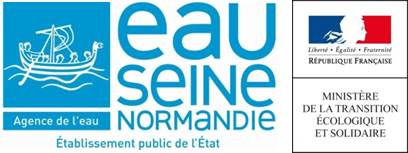 FORMULAIREDE DEMANDE D’AIDE FINANCIERE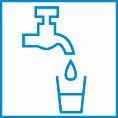 Le maître d’ouvrage est-il seul bénéficiaire de l’aide ? :Existence d’un RPQS – rapport du Mairedernière publication le : dernière publication le : dernière publication le : Existence d’un rapport annuel du délégataire dernière publication le : dernière publication le : dernière publication le : Existence d’un Schéma Directeur d’Alimentation en Eau Potable (SDAEP) ?Finalisé le Existence d’un diagnostic de réseau ?Publié le Coût prévisionnel total en €(préciser HT ou TTC)*Date prévisionnellede début de l’opérationDurée prévisionnelleOrganismeMontant de la contribution attendue%Fonds propres :  € HTAgence :  € HTAutres organismes sollicités : € HT € HTTOTAL € HTMissionsMissionsMontant (€ HT)AMOAMOAcquisitions foncièresAcquisitions foncièresEtudes préalablesTopographieEtudes préalablesGéotechniqueEtudes préalablesInspection captageEtudes préalablesEtude de filière (étude de sol, lieu d’implantation,tests de perméabilité,…)Etudes préalablesAutre : Etudes préalablesEtudes préalablesMOE Conception (AVP, PRO, ACT)MOE Conception (AVP, PRO, ACT)MOE Exécution (EXE, VISA, DET, AOR) MOE Exécution (EXE, VISA, DET, AOR) TravauxTravauxCoordinationSPSCoordinationContrôleur TechniqueRéception des travauxRéception des travauxAutre : Autre : Délégataires de service public  Copie du contrat de délégation de service public  Délibération de la collectivité confiant la réalisation des travaux au délégataire et l’autorisant à percevoir les aides de l’AgenceAssociations  N° d’identification au répertoire national des associations (RNA) (ou à défaut n° de récépissé en préfecture) :   Nature d’opérationDocuments à fournirEtudes  Proposition technique et financière du bureau d’études retenu, précisant les livrables et les productions attendues avec leur calendrier de réalisation prévisionnelTravauxSe référer à la liste documents dans la fiche technique  Fiche technique eau potable